新 书 推 荐中文书名：《信任薄书，第三版：在工作中建立信任的必备入门书》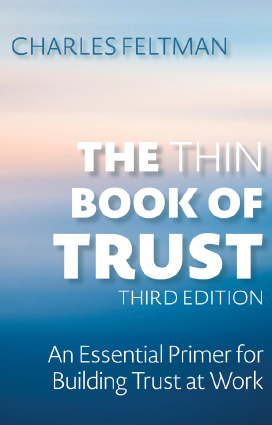 英文书名：THE THIN BOOK OF TRUST, THIRD EDITION: An Essential Primer for Building Trust at Work作    者：Charles Feltman出 版 社：Berrett-Koehler Publishers代理公司：ANA/Jessica页    数：120页出版时间：2024年9月代理地区：中国大陆、台湾审读资料：电子稿类    型：经管内容简介：畅销书作者查尔斯·费尔特曼（Charles Feltman）更新了他的商业经典著作《信任薄书》（The Thin Book of Trust），并提供了新的资源和工具，以便在后疫情时代中建立信任。费尔特曼的这本畅销书两版已售出近10万册，以简单快捷的方式概述了在组织中建立人与人之间信任的艺术，并将其视为职场中的核心技能。经过更新的《信任薄书》提供了一个框架，提倡将建立信任作为一种职场能力。它所基于的理念是，建立信任是一种能力，是一套可以学习、提高和实践的技能。它将帮助你不断提高与他人建立和保持信任的能力。它还能帮助你在工作中创建并促进高度信任的文化。第三版包括一个新的学习指南和一个新的资源下载页面。查尔斯·费尔特曼表示：“无论您是领导者、个人贡献者，还是教练、咨询师、培训师、人力资源或组织发展专业人士，您产生和维持强大信任的能力都至关重要，决定着企业的成功和福祉。我希望这本新书能帮助您成为一名出色的信任构建者。”营销亮点：吸引《信任薄书》的读者：本书之前的版本已售出10万多册，并在世界各地的课堂和培训中广泛使用。他的忠实读者们将热切期待这本包含新材料和新观点的更新版。布琳·布朗（Brene Brown）推荐并引用：布琳·布朗在其所有著作中都引用了作者对信任的定义，并经常向她的读者推荐他。布琳·布朗的读者对作者的认可提升了该书在新读者群中的知名度。知名畅销书：自2008年发行以来，该书已售出10万多册。尽管以前只在亚马逊（Amazon）上销售，但现在该书拥有了无数发行和销售渠道，将继续成为畅销书，在全国范围内的粉丝数将逐渐增多，影响力也将进一步扩大。引人入胜的核心论点：信任不是自然而然的事情，而是一种必须通过培养和实践才能发挥作用的技能。但是，与许多只是不错的技能不同，以信任为核心的运作和行动能力才是最重要的，因为没有信任作为核心，任何领导者或组织都无法向前迈进。便携实用：该书只有100多页，是该领域市场中最容易吸收、最实用的指南。营销渠道：作者与伊拉·埃德加（Ila Edgar）共同主持“Trust on Purpose”播客，迄今为止下载量已超过1.5万次。他将利用播客来营销新版。他每年在中小型公司（80-300人）演讲5-6次，他将利用这些演讲推动批量订单。两年前，作者还曾做客布琳·布朗的“Dare to Lead”播客。布朗在她的所有著作和许多演讲中都引用了作者对信任的定义，并注明了出处。虽然该播客正在暂停中，但预计很快就会恢复，查尔斯可以争取到一个嘉宾机会来宣传这本书。作者的个人电子邮件列表上有大约1000名教练、顾问、主持人以及人力资源和组织发展专业人士。他将向他们推销新版书籍。这是他以前版本最有力的销售渠道之一。作者在LinkedIn上有1500个关联者和2508个关注者，他将通过在这个平台上开展大量的专门活动，向他的LinkedIn关注者推销这本电子书。目标读者：《信任薄书》前两版的读者一定会对后疫情时代建立信任的最新内容翘首以盼。对提高组织信任度感兴趣的领导者。需要建立信任，为自己和客户创造职业成功的教练、咨询师和培训师。其工作需要信任才能取得最佳成果的人力资源和组织发展专业人士。作者简介：查尔斯·费尔特曼（Charles Feltman）的工作对象是那些努力使自己成长为领导者的人。25年来，查尔斯一直在指导领导者和团队，并在全球范围内开展领导力发展项目。这项工作通常包括支持个人、团队和整个组织在建立和维护作为成功基础的强大信任方面变得出类拔萃。除了教练和咨询，查尔斯还担任社区调解员和培训师长达50多年，帮助人们面对和处理工作、社区和个人生活中的冲突、信任、背叛与和解等问题。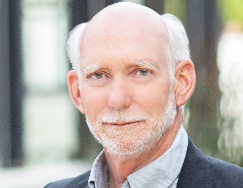 感谢您的阅读！请将反馈信息发至：版权负责人Email：Rights@nurnberg.com.cn安德鲁·纳伯格联合国际有限公司北京代表处北京市海淀区中关村大街甲59号中国人民大学文化大厦1705室, 邮编：100872电话：010-82504106, 传真：010-82504200公司网址：http://www.nurnberg.com.cn书目下载：http://www.nurnberg.com.cn/booklist_zh/list.aspx书讯浏览：http://www.nurnberg.com.cn/book/book.aspx视频推荐：http://www.nurnberg.com.cn/video/video.aspx豆瓣小站：http://site.douban.com/110577/新浪微博：安德鲁纳伯格公司的微博_微博 (weibo.com)微信订阅号：ANABJ2002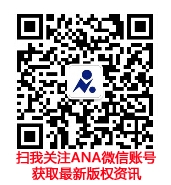 